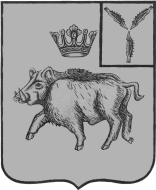 СОВЕТ ДЕПУТАТОВБАРНУКОВСКОГО МУНИЦИПАЛЬНОГО ОБРАЗОВАНИЯБАЛТАЙСКОГО МУНИЦИПАЛЬНОГО РАЙОНАСАРАТОВСКОЙ ОБЛАСТИТридцать седьмое заседание Совета депутатовтретьего  созываРЕШЕНИЕот 16.02.2015г.№75	с.БарнуковкаО внесении изменений в решение Совета депутатов Барнуковского муниципальногообразования от 30.10.2014 №62 «О налоге на имущество физических лиц на территорииБарнуковского муниципального образования»В соответствии с главой 32 Налогового кодекса  Российской Федерации, руководствуясь статьей 21 Устава Барнуковского муниципального образования Балтайского муниципального района Саратовской области, Совет депутатов Барнуковского муниципального образования РЕШИЛ:1.Внестив в решение  Совета депутатов Барнуковского муниципального образования от 30.10.2014 № 62 «О налоге на имущество физических лиц на территории Барнуковского муниципального образования» следующие изменения:1.1. Пункт 2 решения изложить в следующей редакции:«2. Определить, что налоговая база в отношении объектов налогообложения определяется,  исходя из их инвентаризационной стоимости.Установить следующие ставки налога в соответствии с  суммарной инвентаризационной стоимостью объектов налогообложения, принадлежащих на праве собственности налогоплательщику, умноженной на коэффициент-дефлятор (с учетом доли налогоплательщика в праве общей собственности на каждый из таких объектов):1.2.Пункт 4 решения изложить в следующей редакции:«4. Установить, что для граждан, имеющих в собственности имущество, являющееся объектом налогообложения на территории Барнуковского муниципального образования Балтайского муниципального района Саратовской области, льготы, установленные статьей 407 Налогового кодекса Российской Федерации, действуют в полном объеме».2. Настоящее решение вступает в силу не ранее чем по истечении одного месяца со дня его официального опубликования и не ранее 1-го числа очередного налогового периода по соответствующему налогу.3. Контроль за исполнением настоящего решения возложить на постоянную комиссию Совета депутатов Барнуковского муниципального образования Балтайского муниципального района Саратовской области по бюджетной политике и налогам.Глава Барнуковскогомуниципального образования				А.А.МедведевСуммарная инвентаризационная стоимость объектов налогообложения, умноженная на коэффициент-дефлятор (с учетом доли налогоплательщика в праве общей собственности на каждый из таких объектов)Ставка налогаДо 300 000 рублей включительно0,1 процентаСвыше 300 000 до 500 000 рублей включительно0,15 процентаСвыше 500 000 рублей0,31 процента